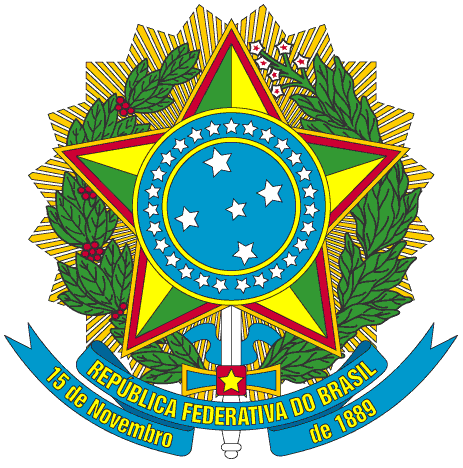 SERVIÇO PÚBLICO FEDERALPORTARIA Nº 050/2015/PROEN, DE 21 DE DEZEMBRO DE 2015O PRÓ-REITOR DE ENSINO DO INSTITUTO FEDERAL DE EDUCAÇÃO, CIÊNCIA E TECNOLOGIA DO CEARÁ, no uso de suas atribuições, considerando a Portaria Nº 298 de 12 de março de 2013 e a Portaria Nº 200/GR, de 28 de fevereiro de 2014.RESOLVEArt. 1º - Nomear Coordenadores Operacionais III (Coordenador Local), do Processo Seletivo 2016-1 do IFCE para os campi de Acaraú, Aracatí, Baturité, Camocim, Canindé, Caucaia, Cedro, Crateús, Crato, Guaramiranga, Iguatu, Itapipoca, Jaguaribe, Juazeiro do Norte, Limoeiro do Norte, Maracanaú, Morada Nova, Quixadá, Sobral, Tabuleiro do Norte, Tauá, Tianguá, Ubajara e Umirim.§ 1º -  Os Coordenadores dos respectivos Campi, são:§ 2º - Ficam os coordenadores operacionais III, nomeados nesta Portaria, responsáveis pela gestão administrativa dos processos seletivos para os cursos técnicos dos seus respectivos campi.PUBLIQUE-SE                        ANOTE-SE                      CUMPRA-SE	PRÓ-REITORIA DE ENSINO DO INSTITUTO FEDERAL DE EDUCAÇÃO CIÊNCIA E TECNOLOGIA DO CEARÁ,  21 de dezembro de 2015..Antônia Lucivânia de Sousa MontePró-Reitora de Ensino - IFCEEm exercícioCAMPUSNOMESIAPE1AcaraúFrancisco de Assis Magalhães Araújo18933942AracatíJefersson Rodrigues Cordeiro2166088 3BaturitéWodson Vieira Alves21891544CamocimRégis Fernandes Vasconcelos16714115CanindéJonatas Davi Lima21637356CaucaiaPaulo Henrique Saboia Teixeira18139357CedroRômulo Holanda de Araújo18381398CrateúsTony Anderson Guedes Dantas21246209CratoLuís Claudeivan Cruz Lima116339610GuaramirangaBruno Emanuel de Lima Santiago222994511IguatuAntonio Gilvan Teixeira  1106470 12JaguaribeLuiza Maria Vieira de Lima216394613ItapipocaRita Mônica Dias Campos134895614Juazeiro do NorteJocfran Queiroz da Silva122500415Limoeiro do NorteMarcio Marciel dos Santos Lima195489016MaracanaúGermana Maria Marinho Silva135289517Morada NovaJanaina Bezzera Leandro de Andrade222974318QuixadáLeiza Jane da Silva Lopes Lima259796519SobralPriscilla Uchoa Martins189332620Tabuleiro do NorteAnna Ester de Oliveira de Araújo212448621TauáFrancisco Rogilson Oliveira Diniz218768522TianguáLarisse Oliveira Melo181212323UbajaraCícero da Silva Costa 119930624UmirimFátima Maria Martins Oliveira17546312